                                             COASTAL PLAIN LEPC  		        EXECUTIVE MEETING                                                       November 15, 2018                                                            Members Present:Brandon Luttrell – President	Rick McLester – Vice President	Sara Williams – SPC OEMShanna Owens – SPC OEM	Tracy Nyitrai – CCMC/DRMC	Rickey McLester – Halo FlightAnn Bryan – SPC E911	Stan Upton – Refugio County		Leroy Moody – Board MemberGwen Duhart – SPC R&B 2	Ricardo Ortiz – Chemours		Macy Culpepper – SPC OEM	I.   Call to Order:  The meeting was held in Sinton, TX at the Backstreet Café.  Vice President Rick McLester called the meeting to order at 11:47 a.m. Leroy Moody made a motion to approve the September General meeting minutes and it was approved by Tracy Nyitrai. II.   Organizational Issues: Brandon asked Rick if they spoke about the Secretary/Treasurer position before he got to the meeting. Rick said no and Brandon said he would like to see a copy of the Bylaws to see if they can split the position up. He said he would like to nominate Sara Williams as the Secretary Treasurer and Macy as the Administrative Assistant. Rick McLester made a motion to nominate Sara Williams as the Secretary/Treasurer with Macy as Administrative Assistant and it was 2nd by Ricardo Ortiz.  III.  Financial Report:  Rick said there is $22,821.36 in the bank and it looks like we received the FEMA reimbursement in the amount of $13,650.00. Rickey made a motion to approve the financial report and it was 2nd by Stan Upton. IV.  Subcommittee Updates:   
1. Communications – Leroy Moody – said everything is working all right. Rick McLester asked Stan how Refugio County is doing because he heard they are working off tables. Stan said they are but they are up to sixty percent running. IT is trying to boost up their system. With Insurance, TAC and FEMA they are limited with where they can put their communications system. There are seven insurance companies working on the counties damages already. The courthouse was built in 1917 and they have to stick with the original footprint of the building. Rickey McLester said they have two site systems with new towers. One is across the street from the Holiday Inn on the beach and the other one is near the Service Center. They are waiting on getting the frequencies all ironed out. The bigger picture is that Corpus Christi is in the process of redoing all their communications. If you are not attached to a T25 you will not be interoperable but San Patricio County is on the mother of the system so Corpus would just bring it over here and we would be in good shape. It is something to think about. Some more discussion on communications followed. 				 	              2. Exercise Design – Rickey McLester – said the tentative dates for the communications drill is December 11 – 12 weather permitting. It will be the same as in the past with the three counties. 	  3.  Fire Chiefs – Steve Loving – was not present and there were no other reports.                                                                                                                                                   4. Hazard Analysis & Vulnerability – Rick McLester – it has been fourteen months since Hurricane Harvey and it would behoove everyone to go over their After Action Report (AAR) and look at the last page. Let’s do something about the corrective actions and actually try and fix them. 		  5. Health and Medical – Tracy Nytrai – had handouts that covered the latest news on health issues. It is flu season so be sure and get your vaccine. The nasal spray flu vaccine is available for individuals 2 years through 49 years of age. Ebola is still going on as well as mosquito’s. She spoke quite a bit on the Stop the Bleed Campaign. Rick McLester said the LEPC provided the Stop the Bleed kits to Tracy and it was well worth it and he plans on providing her more when her supplies run low. Tracy said they left three kits in schools and they are still good on their stock of supplies but there is always a need. Rick once again told her when supplies run low to let the LEPC know. Since June they have taught over 2,021 members in the community and over 1,700 high school students have been educated. On January 18 from 7:30-1:30 at Doctors Regional in Corpus there will be the First Annual Cardiovascular, Stroke and Trauma Innovations Symposium. Falls are the number one cause of trauma. They have provided Fall Prevention education and activity to eight local nursing homes and senior centers. They received night lights, grip socks, flashlights and educational newsletters. They conducted Fall Prevention Bingo to them. They call it Slip and Fall Bingo and some of the seniors get pretty competitive.                                                                                                                                                               6. Public Information & Awareness – Ricardo Ortiz – his group did community outreach at the San Patricio County Health Fair recently. There were over 250 people in attendance. They passed out brochures and showed citizens how to sign up for the alert system. 					                   7. Resource & Funding – Rick Ott –	 was not present. Rick McLester said they finally received reimbursement from FEMA for $13,650. 				   				 8.Training – RJ Thomas –  was not present. V.  Comments: Brandon spoke a little on his new position as the Health, Safety and Security Manager with MODA Midstream. He has been with Oxy for the last twelve years so he is trying to transition into his new position. They are very supportive with him participating in the LEPC. He does not have a new company email address as of yet. He gave out his new temporary email address and said his cell phone number is still the same. He said Tracy is willing to do Stop the Bleed training for industry that attends LEPC meetings and he can host it at his facility. Tracy said she needs dates and times and she will make it happen. Rick said fourteen months after the hurricane and there are still some people out there that fell through the cracks. Without the faith based organizations some people would not have had any help. He has visited some of their setups for assistance and they have big boards with the sticky notes of people that need assistance. It’s old school but when the big guys come in asking who needs help these little guys point to the map. These faith based organizations are making sure no one falls through the cracks. Stan Upton said the Refugio County Fire Department recently had a Fill the Boot fundraiser and they raised over $2,000.  Rick McLester said Rickey will be giving a presentation on Halo Flight at the General meeting. He would like to get back to where there are presentations at the meetings again. VI. Adjourn: With no further business Leroy Moody made a motion to adjourn the meeting and it was 2nd by Stan Upton and Brandon adjourned the meeting at 12:36 p.m.Sara Williams - LEPC Secretary/Treasurer                                        				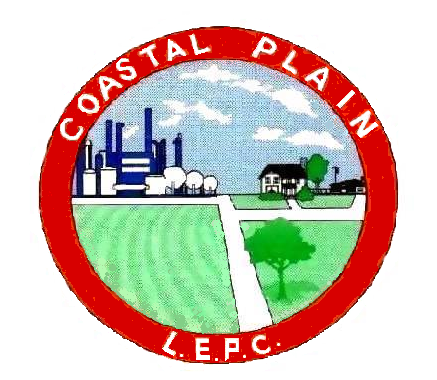 